Diserahkan ke LP3MP tanggal: ..................................  terverifikasi tanggal: ..............................................Perlu viistasi:  Ya             TidakJika Ya, alternatif waktu visitasi:   Hari Tanggal .................. Pukul:                                                             Hari Tanggal .................. Pukul: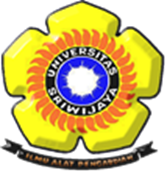 Penjaminan Mutu InternalLP3MP UNSRINo : Kampus Inderalaya Jl Raya Palembang-Prabumulih, Inderalaya, Ogan Ilir, Sumatera SelatanTelepon/Fax 0711-580224/0711-580244, E-Mail,lp3mp@unsri.ac.id No : CATATAN TELAAH DOKUMEN EVALUASI/AUDIT MUTU INTERNAL TAHUN KETIGA dan KEEMPAT(KESIAPAN AKREDITASI)FAKULTASCATATAN TELAAH DOKUMEN EVALUASI/AUDIT MUTU INTERNAL TAHUN KETIGA dan KEEMPAT(KESIAPAN AKREDITASI)FAKULTASCATATAN TELAAH DOKUMEN EVALUASI/AUDIT MUTU INTERNAL TAHUN KETIGA dan KEEMPAT(KESIAPAN AKREDITASI)FAKULTASFakultas:Standar: PendidikanPenelitian dan Pengabdian Kepada MasyarakatKerjasamaLayanan Kemahasiswaan dan AlumniLayanan Laboratorium dan PerpustakaanStandar: PendidikanPenelitian dan Pengabdian Kepada MasyarakatKerjasamaLayanan Kemahasiswaan dan AlumniLayanan Laboratorium dan PerpustakaanEvaluatorSemesterTahun Akademik1. 2.3. Gasal     Genap       ...........No.Sembilan Kriteria BAN-PTHasil Telaah dan Hal yang Perlu VerifikasiDokumen dan Data Pendukung1Visi, Misi, Tujuan, Strategi:2Tata Pamong, Tata Kelola dan Kerjasama: 3Mahasiswa:Data dari evaluasi/audit Fakultas – bukan dari prodi4Sumber Daya Manusia:Data dari evaluasi/audit Fakultas – bukan dari prodi5Keuangan, Sarana dan Prasarana lihat hasil evaluasi/audit fakultas6Pendidikan:lihat hasil evaluasi/audit fakultas7Penelitian:lihat hasil evaluasi/audit fakultas8 Pengabdian Kepada Masyarakat:9Luaran dan Capaian Hasil Pendidikan, Penelitian, dan Pengabdian Kepada Masyarakat lihat hasil evaluasi/audit fakultas10Catatan umum Evaluator:Catatan umum Evaluator:Catatan umum Evaluator: